В соответствии с Федеральным законом от 06.10.2003 № 131-ФЗ «Об общих принципах организации местного самоуправления в Российской Федерации», Федеральным законом от 27.07.2010 № 210-ФЗ «Об организации предоставления государственных и муниципальных услуг», Законом Чувашской Республики от 18.10.2004 № 19 «Об организации местного самоуправления в Чувашской Республике», постановлением администрации Шумерлинского муниципального округа Чувашской Республики от 30.05.2022 № 388 «Об утверждении Порядка разработки и утверждения административных регламентов предоставления муниципальных услуг», в целях повышения качества предоставления муниципальной услуги        администрация Шумерлинского муниципального округа  п о с т а н о в л я е т:1. Утвердить Административный регламент администрации Шумерлинского муниципального округа Чувашской Республики по предоставлению муниципальной услуги «Передача и заключение договоров о закреплении муниципального имущества на праве хозяйственного ведения или оперативного управления» согласно приложению к настоящему постановлению.2. Контроль за исполнением настоящего постановления возложить на заместителя главы администрации – начальника отдела сельского хозяйства и экологии администрации Шумерлинского муниципального округа Мостайкина А.А.3. Настоящее постановление вступает в силу после его официального опубликования в периодическом печатном издании «Вестник Шумерлинского муниципального округа» и подлежит размещению на официальном сайте Шумерлинского муниципального округа в информационно-телекоммуникационной сети «Интернет».Глава Шумерлинского муниципального округа                      Чувашской Республики                                                                                           Л. Г. Рафинов  Приложениек постановлению администрации Шумерлинского муниципального округа от 12.12.2022 № 1034АДМИНИСТРАТИВНЫЙ РЕГЛАМЕНТадминистрации Шумерлинского муниципального округа Чувашской Республикипо предоставлению муниципальной услуги«Передача и заключение договоров о закреплении муниципального имущества на праве хозяйственного ведения или оперативного управления»Раздел I. Общие положения1.1. Предмет регулирования административного регламентаАдминистративный регламент администрации Шумерлинского муниципального округа Чувашской Республики по предоставлению муниципальной услуги «Передача и заключение договоров о закреплении муниципального имущества на праве хозяйственного ведения или оперативного управления» (далее – Административный регламент) разработан в целях повышения качества и доступности муниципальной услуги юридическим лицам, определяет стандарт, сроки и последовательность действий (административных процедур), возникающих между заявителями и администрацией Шумерлинского муниципального округа Чувашской Республики (далее – Администрация) при предоставлении муниципальной услуги по передаче и заключению договоров о закреплении муниципального имущества на праве хозяйственного ведения или оперативного управления (далее – муниципальная услуга).1.2. Круг заявителейЗаявителями для получения муниципальной услуги являются юридические лица (муниципальные унитарные предприятия, муниципальные учреждения Шумерлинского муниципального округа Чувашской Республики).От имени юридических лиц заявления на получение муниципальной услуги могут подавать лица, действующие в соответствии с законом, иными правовыми актами и учредительными документами, без доверенности; представители в силу полномочий, соответствующих законодательству Российской Федерации.Заявители, указанные в настоящем подразделе, запрос о предоставлении муниципальной услуги могут направить в электронной форме посредством федеральной государственной информационной системы «Единый портал государственных и муниципальных услуг (функций)» (далее - Единый портал государственных и муниципальных услуг) при наличии технической возможности.1.3. Требование предоставления заявителю муниципальной услуги 
в соответствии с вариантом предоставления муниципальной услуги, соответствующим признакам заявителя, определенным в результате анкетирования, проводимого органом, предоставляющим услугу (далее – профилирование), а также результата, за предоставлением которого обратился заявительМуниципальная услуга, а также результат, за предоставлением которого обратился заявитель (далее также – результат услуги), должны быть предоставлены заявителю 
в соответствии с вариантом предоставления муниципальной услуги (далее – вариант).Вариант, в соответствии с которым заявителю будут предоставлены муниципальная услуга и результат, определяется в соответствии с настоящим Административным регламентом, исходя из признаков заявителя и показателей таких признаков.Раздел II. Стандарт предоставления муниципальной услуги2.1. Наименование муниципальной услугиМуниципальная услуга имеет следующее наименование: «Передача и заключение договоров о закреплении муниципального имущества на праве хозяйственного ведения или оперативного управления».2.2. Наименование органа, предоставляющего муниципальную услугу2.2.1. Муниципальная услуга предоставляется администрацией Шумерлинского муниципального округа Чувашской Республики и осуществляется через отдел экономики, земельных и имущественных отношений администрации Шумерлинского муниципального округа Чувашской Республики (далее также - уполномоченное структурное подразделение).Возможность получения муниципальной услуги через многофункциональный центр предоставления государственных и муниципальных услуг не предусмотрена.2.2.2. Государственные и муниципальные органы, организации, участвующие в предоставлении муниципальной услуги:ООО «Шумерлинское районное БТИ»;Федеральная служба государственной регистрации, кадастра и картографии; Федеральная налоговая служба.2.3. Результат предоставления муниципальной услуги2.3.1. Конечным результатом предоставления муниципальной услуги является: в случае принятия решения о передаче муниципального имущества и заключении договора о закреплении муниципального имущества на праве хозяйственного ведения или оперативного управления – выдача (направление) заявителю договора о закреплении муниципального имущества на праве хозяйственного ведения или оперативного управления; в случае принятия решения об отказе в передаче муниципального имущества и заключении договора о закреплении муниципального имущества на праве хозяйственного ведения или оперативного управления – выдача (направление) письменного уведомления об отказе в передаче и заключении договора о закреплении муниципального имущества на праве хозяйственного ведения или оперативного управления; в случае принятия решения об исправлении допущенных опечаток и ошибок в выданных в результате предоставления муниципальной услуги документах – выдача (направление) документа, с внесенными изменениями;в случае принятия решения об отказе в исправлении допущенных опечаток и ошибок в выданных в результате предоставления муниципальной услуги документах – выдача (направление) письменного уведомления об отсутствии таких опечаток и (или) ошибок;2.3.2. Документом, содержащим положительное решение о предоставлении муниципальной услуги, является постановление администрации Шумерлинского муниципального округа Чувашской Республики о закреплении муниципального имущества на праве хозяйственного ведения или оперативного управления.2.3.3. Документом, содержащим решение об отказе в предоставлении муниципальной услуги, является уведомление об отказе в передаче и заключении договора о закреплении муниципального имущества на праве хозяйственного ведения или оперативного управления содержащее:дату;номер;информацию о принятом решении;основания для отказа и возможности их устранения;подпись должностного лица.2.3.4. Документом, содержащим положительное решение об исправлении допущенных опечаток и ошибок в выданных в результате предоставления муниципальной услуги документах является документ, с внесенными изменениями 2.3.5. Документы, являющиеся результатом предоставления муниципальной услуги, могут быть выданы по выбору заявителя (представителя заявителя) при личном посещении, направлены посредством почтовой связи, электронной почты.2.4. Срок предоставления муниципальной услуги2.4.1. Срок предоставления муниципальной услуги не должен превышать 30 рабочих дней со дня регистрации заявления о передаче в хозяйственное ведение или оперативное управление муниципального имущества (далее – заявление, запрос) с приложенными к нему документами, необходимыми для предоставления муниципальной услуги в Администрации.2.4.2. Срок исправления допущенных опечаток и (или) ошибок в выданных в результате предоставления муниципальной услуги документах составляет 3 рабочих дня с момента обнаружения ошибки или получения от любого заинтересованного лица письменного заявления об ошибке.2.5. Правовые основания для предоставления муниципальной услугиПеречень нормативных правовых актов, регулирующих предоставление муниципальной услуги (с указанием их реквизитов и источников официального опубликования), а также информация о порядке досудебного (внесудебного) обжалования решений и действий (бездействия) Администрации, ее должностных лиц, работников размещаются на официальном сайте Администрации в информационно-телекоммуникационной сети «Интернет», а также на Едином портале государственных и муниципальных услуг.2.6. Исчерпывающий перечень документов, необходимых для предоставления муниципальной услуги 2.6.1. Сведения и документы, которые заявитель должен представить самостоятельно.Для получения муниципальной услуги по передаче и заключению договоров о закреплении муниципального имущества на праве хозяйственного ведения или оперативного управления, заявители представляют в Администрацию либо непосредственно в уполномоченное структурное подразделение заявление по форме согласно Приложению № 1 к Административному регламенту (далее - Заявление). К Заявлению прилагаются копии учредительных документов заявителя, а также изменения в них (при предъявлении оригинала) (в 1экз.).В Заявлении указывается:полное и сокращенное наименование юридического лица, почтовый адрес, контактный телефон;характеристика имущества, в отношении которого запрашивается передача и заключение договора о закреплении муниципального имущества на праве хозяйственного ведения или оперативного управления, позволяющая его однозначно определить (наименование, местоположение (адрес));личная подпись заявителя и дата составления заявления.При обращении с заявлением о предоставлении услуги представителя заявителя, им представляется документ, подтверждающий его полномочия, оформленный в соответствии с действующим законодательством.При представлении копий документов, заявителям необходимо при себе иметь оригиналы вышеперечисленных документов, если копии нотариально не заверены. Если представленные копии документов нотариально не заверены, специалист уполномоченного структурного подразделения, сличив копии документов с их подлинными экземплярами, выполняет на них надпись об их соответствии подлинным экземплярам, заверяет своей подписью.Заявление и документы на предоставление муниципальной услуги могут быть поданы заявителем при личном обращении в Администрацию либо в уполномоченное структурное подразделение, направлены заказным почтовым отправлением с уведомлением о вручении или направлены в форме электронных документов, подписанных усиленной квалифицированной электронной подписью заявителя.Документы и сведения, которые заявитель вправе представить по собственной инициативе, так как они подлежат представлению в рамках межведомственного информационного взаимодействия:выписка из Единого государственного реестра юридических лиц;выписка из Единого государственного реестра недвижимости.2.6.2. Для исправления допущенных опечаток и ошибок заявители предоставляют в Администрацию заявление, оформленное в произвольной форме.2.6.3. В соответствии с Федеральным законом от 27.07.2010 № 210-ФЗ «Об организации предоставления государственных и муниципальных услуг» (далее - Федеральный закон № 210-ФЗ) при предоставлении муниципальной услуги Администрация не вправе требовать от заявителя: представления документов и информации или осуществления действий, представление или осуществление которых не предусмотрено нормативными правовыми актами, регулирующими отношения, возникающие в связи с предоставлением муниципальной услуги; представления документов и информации, в том числе подтверждающих внесение заявителем платы за предоставление государственных и муниципальных услуг, которые находятся в распоряжении органов, предоставляющих государственные услуги, органов, предоставляющих муниципальные услуги, иных государственных органов, органов местного самоуправления либо подведомственных государственным органам или органам местного самоуправления организаций, участвующих в предоставлении предусмотренных частью 1 статьи 1 Федерального закона № 210-ФЗ государственных и муниципальных услуг, в соответствии с нормативными правовыми актами Российской Федерации, нормативными правовыми актами Чувашской Республики, муниципальными нормативными правовыми актами, за исключением документов, включенных в определенный частью 6 статьи 7 Федерального закона № 210-ФЗ перечень документов. Заявитель вправе представить указанные документы и информацию в орган, предоставляющий муниципальную услугу, по собственной инициативе; осуществления действий, в том числе согласований, необходимых для получения государственных и муниципальных услуг и связанных с обращением в иные государственные органы, органы местного самоуправления, организации, за исключением получения услуг и получения документов и информации, предоставляемых в результате предоставления таких услуг, включенных в перечни, указанные в части 1 статьи 9 Федерального закона № 210-ФЗ; представления документов и информации, отсутствие и (или) недостоверность которых не указывались при первоначальном отказе в приеме документов, необходимых для предоставления муниципальной услуги, либо в предоставлении муниципальной услуги, за исключением следующих случаев: изменение требований нормативных правовых актов, касающихся предоставления муниципальной услуги, после первоначальной подачи заявления о предоставлении муниципальной услуги; наличие ошибок в заявлении о предоставлении муниципальной услуги и документах, поданных заявителем после первоначального отказа в приеме документов, необходимых для предоставления муниципальной услуги, либо в предоставлении муниципальной услуги и не включенных в представленный ранее комплект документов; истечение срока действия документов или изменение информации после первоначального отказа в приеме документов, необходимых для предоставления муниципальной услуги, либо в предоставлении муниципальной услуги; выявление документально подтвержденного факта (признаков) ошибочного или противоправного действия (бездействия) должностного лица органа, предоставляющего муниципальную услугу, муниципального служащего при первоначальном отказе в приеме документов, необходимых для предоставления муниципальной услуги, либо в предоставлении муниципальной услуги, о чем в письменном виде за подписью руководителя органа, предоставляющего муниципальную услугу уведомляется заявитель, а также приносятся извинения за доставленные неудобства; предоставления на бумажном носителе документов и информации, электронные образы которых ранее были заверены в соответствии с пунктом 7.2 части 1 статьи 16 Федерального закона № 210-ФЗ, за исключением случаев, если нанесение отметок на такие документы либо их изъятие является необходимым условием предоставления государственной или муниципальной услуги, и иных случаев, установленных федеральными законами.2.7. Исчерпывающий перечень оснований для отказа в приеме документов, необходимых для предоставления муниципальной услугиОснованиями для отказа в приеме документов, необходимых для предоставления муниципальной услуги, являются:ненадлежащее оформление Заявления (подраздел 2.6. раздела II настоящего  Административного регламента);представление заявителем документов, вид и состояние которых не позволяют однозначно истолковать их содержание, в том числе наличие подчисток, приписок, зачеркнутых слов и иных, не оговоренных в них исправлений, повреждений, которые 
не позволяют в полном объеме использовать информацию и сведения, содержащиеся 
в документах, для предоставления муниципальной услуги;наличие факсимильных подписей, содержащихся на представляемых документах.Отказ в приеме к рассмотрению документов не препятствует повторному обращению за предоставлением муниципальной услуги и может быть обжалован заявителем в порядке, установленном действующим законодательством.2.8. Исчерпывающий перечень оснований для приостановления предоставления муниципальной услуги или отказа в предоставлении муниципальной услуги2.8.1. Оснований для приостановления предоставления муниципальной услуги 
не предусмотрено.2.8.2. Основаниями для отказа в предоставлении муниципальной услуги являются:непредставление или представление не в полном объеме документов, необходимых для принятия решения о предоставлении муниципальной услуги, перечисленных в подразделе 2.6. раздела II настоящего Административного регламента;выявление противоречий и неточностей в представленных документах;проведение процедуры ликвидации заявителя - юридического лица, решение арбитражного суда о признании заявителя банкротом или об открытии конкурсного производства. Заявитель, в отношении которого принято решение об отказе в выдаче решения, в случае устранения причин, послуживших основанием для отказа в выдаче решения, вправе повторно обратиться за предоставлением муниципальной услуги.2.9. Размер платы, взимаемой с заявителя при предоставлении муниципальной услуги, и способы ее взиманияПредоставление муниципальной услуги осуществляется без взимания государственной пошлины или иной платы.2.10. Максимальный срок ожидания в очереди при подаче заявителем запроса о предоставлении муниципальной услуги и при получении результата предоставления муниципальной услугиВремя ожидания в очереди заявителя при подаче заявления и документов к нему и при получении результата предоставления муниципальной услуги не должно превышать 15 минут.2.11. Срок и порядок регистрации заявления о предоставлении муниципальной услуги, в том числе в электронной формеЗаявление и документы, необходимые для предоставления муниципальной услуги, регистрируются не позднее 1 рабочего дня со дня подачи заявления о предоставлении муниципальной услуги и документов, необходимых для предоставления муниципальной услуги.2.12. Требования к помещениям, в которых предоставляется муниципальная услуга В помещении, в котором предоставляется муниципальная услуга, создаются условия для беспрепятственного доступа в него инвалидов в соответствии с законодательством Российской Федерации о социальной защите инвалидов. Вход в здание Администрации, обеспечивает свободный доступ заявителей, быть оборудован удобной лестницей с поручнями, широкими проходами, а также пандусами для передвижения кресел-колясок. В местах предоставления муниципальной услуги предусматривается оборудование посадочных мест, создание условий для обслуживания маломобильных групп населения.В соответствии с законодательством Российской Федерации о социальной защите инвалидов инвалидам обеспечиваются:возможность самостоятельного передвижения по территории, на которой расположено здание Администрации, посадки в транспортное средство и высадки из него, в том числе с использованием кресла-коляски;сопровождение инвалидов, имеющих стойкие расстройства функции зрения и самостоятельного передвижения, и оказание им помощи в здании Администрации;надлежащее размещение оборудования и носителей информации, необходимых для обеспечения беспрепятственного доступа инвалидов в здание Администрации и к муниципальной услуге с учетом ограничений их жизнедеятельности Чувашской Республики;дублирование необходимой для инвалидов звуковой и зрительной информации, а также надписей, знаков и иной текстовой и графической информации знаками, выполненными рельефно-точечным шрифтом Брайля, допуск сурдопереводчика и тифлосурдопереводчика;допуск в здание Администрации собаки-проводника при наличии документа, подтверждающего ее специальное обучение и выдаваемого по форме и в порядке, которые определяются федеральным органом исполнительной власти, осуществляющим функции по выработке и реализации государственной политики и нормативно-правовому регулированию в сфере социальной защиты населения;оказание работниками Администрации предоставляющими муниципальную услугу, помощи инвалидам в преодолении барьеров, мешающих получению ими муниципальной услуги наравне с другими лицами;на стоянке транспортных средств около здания Администрации выделяется не менее 10% мест (но не менее одного места) для бесплатной парковки транспортных средств, управляемых инвалидами I, II групп, а также инвалидами III группы в порядке, установленном Правительством Российской Федерации, и транспортных средств, перевозящих таких инвалидов и (или) детей-инвалидов. Указанные места для парковки не должны занимать иные транспортные средства.В случае невозможности полностью приспособить здание Администрации с учетом потребностей инвалидов в соответствии со статьей 15 Федерального закона от 24 ноября 1995 г. № 181-ФЗ «О социальной защите инвалидов в Российской Федерации» должны приниматься меры для обеспечения доступа инвалидов к месту предоставления муниципальной услуги либо, когда это возможно, обеспечения ее предоставления по месту жительства инвалида или в дистанционном режиме.Помещения для предоставления муниципальной услуги снабжаются соответствующими табличками с указанием номера кабинета, названия соответствующего структурного подразделения, фамилий, имен, отчеств, должностей специалистов, предоставляющих муниципальную услугу. Каждое помещение для предоставления муниципальной услуги оснащается телефоном, компьютером и принтером.Для ожидания приема гражданам отводятся места, оборудованные стульями, столами (стойками), письменными принадлежностями для возможности оформления документов.Для свободного получения информации о фамилиях, именах, отчествах и должностях специалистов, предоставляющих муниципальную услугу, указанные должностные лица обеспечиваются личными нагрудными идентификационными карточками с указанием фамилии, имени, отчества и должности, крепящимися с помощью зажимов к одежде, либо настольными табличками аналогичного содержания.Специалист, предоставляющий муниципальную услугу, обязан предложить заявителю воспользоваться стулом, находящимся рядом с рабочим местом данного специалиста.Визуальная, текстовая информация о порядке предоставления муниципальной услуги размещается на информационных стендах Администрации, на официальном сайте Шумерлинского муниципального округа, на Едином портале государственных и муниципальных услуг.Оформление визуальной, текстовой информации о порядке предоставления муниципальной услуги должно соответствовать оптимальному зрительному восприятию этой информации.Помещение для приема заявителей оборудуется противопожарной системой и средствами пожаротушения, системой оповещения о возникновении чрезвычайной ситуации. Вход и выход из помещений оборудуются соответствующими указателями.В случае невозможности полностью приспособить объект с учетом потребности инвалида ему обеспечивается доступ к месту предоставления муниципальной услуги либо, когда это возможно, ее предоставление по месту жительства инвалида или в дистанционном режиме.2.13. Показатели доступности и качества муниципальной услуги2.13.1. Показателями доступности муниципальной услуги являются:обеспечение информирования о работе уполномоченного структурного подразделения Администрации и предоставляемой муниципальной услуге (размещение информации на Едином портале государственных и муниципальных услуг);ясность и качество информации, объясняющей порядок и условия предоставления муниципальной услуги (включая необходимые документы), информация о правах заявителя;условия доступа к территории, зданию Администрации (территориальная доступность, обеспечение пешеходной доступности (не более 10 минут пешком) от остановок общественного транспорта к зданию администрации, наличие необходимого количества парковочных мест);обеспечение свободного доступа в здание Администрации;доступность электронных форм документов, необходимых для предоставления муниципальной услуги;2.13.2. Показателями качества муниципальной услуги являются:комфортность ожидания и получения муниципальной услуги (оснащенные места ожидания, соответствие помещений санитарно-гигиеническим требованиям (освещенность, просторность, отопление и чистота воздуха), эстетическое оформление помещений);компетентность специалистов, предоставляющих муниципальную услугу, в вопросах предоставления муниципальной услуги;культура обслуживания (вежливость, тактичность, внимательность и готовность оказать эффективную помощь заявителю при возникновении трудностей);строгое соблюдение стандарта и порядка предоставления муниципальной услуги;эффективность и своевременность рассмотрения поступивших обращений по вопросам предоставления муниципальной услуги;своевременное предоставление муниципальной услуги (отсутствие нарушений сроков предоставления муниципальной услуги);удобство информирования заявителя о ходе предоставления муниципальной услуги, а также получения результата предоставления муниципальной услуги;удовлетворенность заявителя качеством предоставления муниципальной услуги;отсутствие жалоб.2.14. Иные требования к предоставлению муниципальной услуги, в том числе учитывающие особенности предоставления муниципальных услуг в многофункциональных центрах и особенности предоставления муниципальных услуг в электронной форме2.14.1. При предоставлении муниципальной услуги оказание иных услуг, необходимых и обязательных для предоставления муниципальной услуги, не предусмотрено.2.14.2 Возможность получения муниципальной услуги в любом территориальном подразделении органа местного самоуправления, предоставляющего муниципальную услугу (экстерриториальный принцип), не предусмотрена.2.14.3. Муниципальная услуга через многофункциональный центр предоставления государственных и муниципальных услуг, не предоставляется.Раздел III. Состав, последовательность и сроки выполненияадминистративных процедур, в том числе особенности выполнения административных процедур (действий) в электронной форме3.1. Перечень вариантов предоставления муниципальной услуги3.1.1. Передача и заключение договоров о закреплении муниципального имущества на праве хозяйственного ведения или оперативного управления.3.1.2. Исправление допущенных опечаток и ошибок в выданных в результате предоставления муниципальной услуги документах.3.2. Профилирование заявителяВариант предоставления муниципальной услуги определяется путем анкетирования заявителя в Администрации.На основании ответов заявителя на вопросы анкетирования определяется вариант предоставления муниципальной услуги.Перечень признаков заявителей приведен в приложении № 2 к Административному регламенту.3.3. Вариант 1. Передача и заключение договоров о закреплении муниципального имущества на праве хозяйственного ведения или оперативного управления3.3.1. Для предоставления муниципальной услуги осуществляются следующие административные процедуры:прием заявления и документов, необходимых для предоставления муниципальной услуги;межведомственное информационное взаимодействие; принятие решения о предоставлении (об отказе в предоставлении) муниципальной услуги;предоставление результата муниципальной услуги.3.3.1.1. Прием заявления и документов, необходимых для предоставления муниципальной услуги.Срок регистрации заявления и документов, необходимых для предоставления муниципальной услуги, в Администрации составляет 1 (один) рабочий день с момента поступления.Основанием для начала предоставления муниципальной услуги является поступление в Администрацию заявления и документов, предусмотренных пунктом 2.6.1. подраздела 2.6. раздела II настоящего Административного регламента, одним из следующих способов:путем личного обращения в уполномоченное структурное подразделение Администрации;через организации федеральной почтовой связи, посредством электронной почты в Администрацию.Основания для принятия решения об отказе в приеме заявления и документов, предусмотрены подразделом 2.7. настоящего Административного регламента.При поступлении в Администрацию заявления и документов специалист, ответственный за делопроизводство, регистрирует их в системе электронного документооборота (далее - СЭД) в порядке делопроизводства с присвоением регистрационного номера и даты получения в течение 1 рабочего дня и передает данные документы главе Шумерлинского муниципального округа Чувашской Республики или его заместителю для резолюции.В случае поступления документов в электронной форме специалист, ответственный за делопроизводство, проверяет действительность электронной подписи, переводит документы в бумажную форму (распечатывает), заверяет соответствие распечатанных документов электронным документам, и дальнейшая работа с ними ведется как с документами заявителя, поступившими в письменном виде.При приеме документов в уполномоченном структурном подразделении специалист, ответственный за прием и регистрацию документов, осуществляет следующие действия:в ходе личного приема заявителя в уполномоченное структурное подразделение -устанавливает личность заявителя, посредством предъявления паспорта гражданина Российской Федерации либо иного документа, удостоверяющего личность, в соответствии с законодательством Российской Федерации. При подаче заявления путем направления почтового отправления либо в электронном виде - установление личности не требуется;если документы представляет уполномоченное лицо заявителя - проверяет срок действия документа, удостоверяющего личность, наличие записи об органе, выдавшем документ, даты выдачи, подписи и фамилии должностного лица, оттиска печати, а также соответствие данных документа, удостоверяющего личность, данным, указанным в документе, подтверждающем полномочия представителя;производит проверку представленного заявления с приложением документов на наличие необходимых документов согласно перечню, указанному в пункте 2.6.1. подраздела 2.6. раздела II настоящего Административного регламента, проверяет правильность заполнения Заявления, полноту и достоверность содержащихся в них сведений, а также документы на наличие подчисток, приписок, зачеркнутых слов и иных, не оговоренных в них исправлений; на наличие повреждений, которые могут повлечь неправильное истолкование содержания документов.При отсутствии одного или нескольких документов, несоответствии представленных документов требованиям пункта 2.6.1. подраздела 2.6. раздела II настоящего Административного регламента, специалист, ответственный за прием и регистрацию документов, уведомляет заявителя о наличии препятствий для предоставления муниципальной услуги, объясняет заявителю содержание выявленных недостатков в представленных документах и предлагает принять меры по их устранению.В случае принятия документов специалист, ответственный за прием и регистрацию документов, фиксирует обращения заявителей в журнале регистраций. После регистрации заявления оформляет расписку о принятии документов, согласие на обработку персональных данных (далее - расписка) в 2-х экземплярах (1 экземпляр выдает заявителю, 2-ой с Заявлением и принятым пакетом документов остается в уполномоченном структурном подразделении) в соответствии с действующими правилами ведения учета документов.В расписке указываются следующие пункты:согласие на обработку персональных данных;данные о заявителе;расписка-уведомление о принятии документов;порядковый номер заявления;дата поступления документов;подпись специалиста;перечень принятых документов;сроки предоставления услуги;расписка о выдаче результата.Муниципальная услуга предусматривает возможности приема Заявления по выбору заявителя, независимо от его места нахождения, в Администрации.Результатом административной процедуры является зарегистрированное Заявление, направленное специалистом, ответственным за делопроизводство, в уполномоченное структурное подразделение (в день получения резолюции главы или его заместителя).3.3.1.2. Межведомственное информационное взаимодействие.Основанием для осуществления административной процедуры, связанной с формированием и направлением межведомственных запросов в органы (организации), участвующие в предоставлении муниципальной услуги, является установление в рамках осуществления административной процедуры, связанной с приемом Заявления и  необходимости обращения в государственные органы, органы местного самоуправления и подведомственные государственным органам или органам местного самоуправления организации, в распоряжении которых находятся документы в соответствии с нормативными правовыми актами Российской Федерации, нормативными правовыми актами субъектов Российской Федерации, муниципальными правовыми актами, с целью получения сведений, необходимых для предоставления муниципальной услуги.Межведомственный запрос направляется в форме электронного документа с использованием единой системы межведомственного электронного взаимодействия и подключаемых к ней региональных систем межведомственного электронного взаимодействия, а в случае отсутствия доступа к указанной системе – на бумажном носителе с соблюдением норм законодательства Российской Федерации о защите персональных данных.Межведомственный запрос должен содержать следующие сведения:наименование органа, направляющего межведомственный запрос;наименование органа, в адрес которого направляется межведомственный запрос;наименование муниципальной услуги, для предоставления которой необходимо представление документа и (или) информации, а также, если имеется, номер (идентификатор) такой услуги в реестре муниципальных услуг;указание на положения нормативного правового акта, которыми установлено представление документа и (или) информации, необходимых для предоставления муниципальной услуги, и указание на реквизиты данного нормативного правового акта;сведения, необходимые для представления документа и (или) информации, установленные настоящим Административным регламентом, а также сведения, предусмотренные нормативными правовыми актами как необходимые для представления таких документа и (или) информации;контактная информация для направления ответа на межведомственный запрос;дата направления межведомственного запроса;фамилия, имя, отчество и должность лица, подготовившего и направившего межведомственный запрос, а также номер служебного телефона и (или) адрес электронной почты данного лица для связи;информация о факте получения согласия, предусмотренного частью 5 статьи 7 Федерального закона № 210-ФЗ (при направлении межведомственного запроса в случае, предусмотренном частью 5 статьи Федерального закона № 210-ФЗ).Срок направления межведомственного запроса в соответствующий орган (организацию) не должен превышать 2 рабочих дней с момента приема и регистрации Заявления и документов, необходимых для предоставления муниципальной услуги.Срок подготовки и направления ответа на межведомственный запрос для предоставления муниципальной услуги с использованием межведомственного информационного взаимодействия не может превышать 5 рабочих дней со дня поступления межведомственного запроса в орган, в распоряжении которого находятся документы и (или) информация, необходимые для предоставления муниципальной услуги, если иные сроки подготовки и направления ответа на межведомственный запрос не установлены федеральными законами, правовыми актами Правительства Российской Федерации и принятыми в соответствии с федеральными законами нормативными правовыми актами Чувашской Республики.Непредставление федеральными органами исполнительной власти, исполнительными органами государственной власти субъектов Российской Федерации, органами местного самоуправления или организациями запрошенных документов не является основанием для отказа заявителю в предоставлении муниципальной услуги.Приостановление предоставления муниципальной услуги не предусмотрено.3.3.1.3. Принятие решения о предоставлении (об отказе в предоставлении) муниципальной услуги.Основанием для начала рассмотрения представленных документов является поступление Заявления и документов, необходимых для предоставления муниципальной услуги в уполномоченное структурное подразделение.Специалист уполномоченного структурного подразделения, являющийся ответственным исполнителем, проводит экспертизу представленных документов. Решение о предоставлении (об отказе в предоставлении) муниципальной услуги принимается на основании следующих критериев принятия решения:соответствие заявителя условиям, предусмотренным подразделом 1.2 раздела I настоящего Административного регламента;достоверность сведений, содержащихся в представленных заявителем документах;представление полного комплекта документов, указанных в пункте 2.6.1. подраздела 2.6. раздела II настоящего Административного регламента;отсутствие оснований для отказа в предоставлении муниципальной услуги, указанных в пункте 2.8.2 подраздела 2.8. раздела II настоящего Административного регламента.Срок принятия решения о предоставлении (об отказе в предоставлении) муниципальной услуги – не более 2 рабочих дней с даты получения органом, предоставляющим муниципальную услугу, всех сведений и документов, необходимых для принятия решения.В случае выявления противоречий, неточностей в представленных на рассмотрение документах либо представления неполного комплекта документов специалист уполномоченного структурного подразделения должен связаться с заявителем по телефону, ясно изложить противоречия, неточности в представленных документах, попросить представить недостающие документы и указать на необходимость устранения данных недостатков в срок, не превышающий 3 рабочих дней со дня уведомления. В случае если в течение 3 рабочих дней указанные замечания не устранены, специалист уполномоченного структурного подразделения готовит письмо о необходимости устранения указанных замечаний в течение 2 рабочих дней со дня уведомления.В случае отсутствия оснований для отказа в предоставлении муниципальной услуги специалист уполномоченного структурного подразделения готовит проект решения в форме постановления о предоставлении муниципального имущества на праве хозяйственного ведения или оперативного управления.Проект постановления визируется начальником отдела экономики, земельных и имущественных отношений, согласовывается с заинтересованными структурными подразделениями Администрации и затем представляется на подпись главе Шумерлинского муниципального округа Чувашской Республики.Подписанное постановление о предоставлении муниципального имущества на праве хозяйственного ведения или оперативного управления регистрируется специалистом, ответственным за делопроизводство и направляется в уполномоченное структурное подразделение для подготовки проекта договора на праве хозяйственного ведения или оперативного управления.В случае наличия оснований для отказа в предоставлении муниципальной услуги,  готовится письменный мотивированный отказ в предоставлении муниципальной услуги, который визируется начальником отдела экономики, земельных и имущественных отношений. В случае поступления заявления о предоставлении муниципальной услуги в форме электронного документа, обеспечивается возможность направления заявителю уведомления о результатах рассмотрения документов, необходимых для предоставления услуги, содержащее сведения о принятии положительного решения о предоставлении услуги и возможности получить результат предоставления услуги либо мотивированный отказ в предоставлении услуги. Уведомление о завершении выполнения органом (организацией) указанных действий направляется заявителю в срок, не превышающий одного рабочего дня после завершения соответствующего действия в адрес электронной почты, указанный в заявлении.Результатом административной процедуры является подписанное главой постановление о предоставлении и (или) заключении договора о закреплении муниципального имущества на праве хозяйственного ведения или оперативного управления (далее так же – постановление) либо уведомление об отказе в предоставлении муниципальной услуги.3.3.1.4. Предоставление результата муниципальной услуги.Основанием для оформления договора о закреплении муниципального имущества на праве хозяйственного ведения или оперативного управления (далее – Договор) является постановление о предоставлении и (или) заключении договора о закреплении муниципального имущества на праве хозяйственного ведения или оперативного управления.Сотрудник уполномоченного структурного подразделения на основании постановления оформляет проект Договора с приложениями (акт приема-передачи объекта, описание объекта, и другие переменные условия договора), который визируется начальником уполномоченного структурного подразделения.Договор представляет собой двухстороннее соглашение, заключаемое между Администрацией и заявителем.Договор оформляется в количестве 2 экземпляров, соответствующем числу сторон Договора. Специалист уполномоченного структурного подразделения, в течение 3 рабочих  дней со дня принятия решения о передаче муниципального имущества на праве хозяйственного ведения или оперативного управления передает подготовленный проект Договора со всеми приложениями и с экземпляром постановления заявителю для его подписания.Подписанный и скрепленный печатью Договор заявитель представляет в Администрацию в течение 3 календарных дней с момента получения проекта Договора.Специалист уполномоченного структурного подразделения, проверяет экземпляры Договора, передает на подпись главе Шумерлинского муниципального округа Чувашской Республики. Подписанный сторонами и скрепленный печатью Договор регистрируется в Журнале регистрации договоров.Результатом процедуры является заключение договора о закреплении муниципального имущества на праве хозяйственного ведения или оперативного управления муниципального имущества либо выдача (направление) уведомления об отказе в предоставлении муниципальной услуги.Договор о закреплении муниципального имущества на праве хозяйственного ведения или оперативного управления муниципального имущества (1 экз.) либо уведомление об отказе в предоставлении муниципальной услуги могут быть получены заявителем (или его представителем) в уполномоченном структурном подразделении Администрации, в почтовом отделении, по электронной почте.Предоставление заявителю результата муниципальной услуги осуществляется в срок, не превышающий 20 календарных дней, исчисляемый со дня принятия решения о предоставлении (отказа в предоставлении) муниципальной услуги.Результат предоставления муниципальной услуги может быть предоставлен по выбору заявителя, независимо от его места нахождения.Необходимость получения дополнительных сведений от заявителя для предоставления муниципальной услуги не предусмотрена.Предоставление муниципальной услуги в упреждающем (проактивном) режиме не предусмотрено.3.4. Вариант 2. Исправление допущенных опечаток и ошибок в выданных в результате предоставления муниципальной услуги документах3.4.1. Максимальный срок предоставления варианта муниципальной услуги составляет 3 рабочих дня с момента обнаружения ошибки или получения от любого заинтересованного лица письменного заявления об исправлении допущенных опечаток и (или) ошибок.3.4.2. Результатом предоставления варианта муниципальной услуги является выдача документа с внесенными изменениями в случае выявления допущенных опечаток и (или) ошибок либо письменное уведомление об отсутствии таких опечаток и (или) ошибок.3.4.3. Оснований для приостановления предоставления варианта муниципальной услуги не предусмотрено. 3.4.4. Заявителю отказывается в предоставлении муниципальной услуги при наличии следующих оснований: представленные документы содержат повреждения, наличие которых не позволяет в полном объеме использовать информацию и сведения, прочитать текст и распознать реквизиты документа, факт допущения ошибки и (или) опечатки не подтвержден, лицо, обратившееся за предоставлением муниципальной услуги от имени юридического лица, не имеет права без доверенности выступать от имени такого юридического лица; заявление содержит недостоверные сведения.3.4.5. Перечень административных процедур, предусмотренных настоящим вариантом:прием заявления и документов и (или) информации, необходимых для предоставления муниципальной услуги;межведомственное информационное взаимодействие;приостановление предоставления муниципальной услуги;принятие решения о предоставлении (об отказе в предоставлении) муниципальной услуги;предоставление результата муниципальной услуги.3.4.5.1. Прием заявления и документов и (или) информации, необходимых для предоставления муниципальной услуги.Для получения муниципальной услуги заявитель представляет в Администрацию либо направляет почтовым отправлением заявление в произвольной форме об исправлении опечаток и (или) ошибок, а также документы:1) исчерпывающий перечень документов, необходимых в соответствии с законодательными или иными нормативными правовыми актами для предоставления муниципальной услуги, с разделением на документы и информацию, которые заявитель должен представить самостоятельно:- документы, содержащие опечатки и (или) ошибки, допущенные в результате предоставления муниципальной услуги (оригинал);- документы, удостоверяющие личность представителя (один из документов по выбору заявителя):паспорт гражданина Российской Федерации (оригинал);иной документ, удостоверяющий личность гражданина Российской Федерации (оригинал).2) документы, которые заявитель вправе представить по собственной инициативе и которые подлежат представлению в рамках межведомственного информационного взаимодействия, не предусмотрены.Способами установления личности являются:при подаче заявления в уполномоченное структурное подразделение - документ, удостоверяющий личность;при подаче заявления путем направления почтового отправления - установление личности не требуется.Запрос и документы, необходимые для предоставления варианта муниципальной услуги, могут быть представлены представителем заявителя.Заявителю не может быть отказано в приеме заявления и документов.Муниципальная услуга предусматривает возможности приема заявления и документов, необходимых для предоставления варианта муниципальной услуги по выбору заявителя, независимо от его места нахождения.Срок регистрации заявления и документов, необходимых для предоставления варианта муниципальной услуги составляет 1 рабочий день.3.4.5.2. Для получения муниципальной услуги межведомственное информационное взаимодействие не требуется.3.4.5.3. Приостановление предоставления муниципальной услуги не предусмотрено.3.4.5.4. Принятие решения о предоставлении (об отказе в предоставлении) муниципальной услуги.Решение о предоставлении муниципальной услуги принимается специалистом, уполномоченного структурного подразделения при выполнении каждого из следующих критериев принятия решения: в представленных документах отсутствуют повреждения, что позволяет в полном объеме использовать информацию и сведения, прочитать текст и распознать реквизиты, подтвержден факт допущенной ошибки и (или) опечатки, лицо, обратившееся за предоставлением муниципальной услуги от имени юридического лица, имеет право без доверенности выступать от его имени, заявление содержит достоверные сведения.Решение об отказе в предоставлении муниципальной услуги принимается при невыполнении указанных выше критериев.Принятие решения о предоставлении (отказе в предоставлении) муниципальной услуги осуществляется в срок, не превышающий 1 рабочего дня, исчисляемый со дня получения уполномоченным структурным подразделением всех сведений, необходимых для подтверждения критериев, предусмотренных настоящим вариантом предоставления муниципальной услуги, и принятия решения.3.4.5.5. Предоставление результата муниципальной услуги.Документ, с внесенными изменениями может быть получен в уполномоченном структурном подразделении, в почтовом отделении, посредством электронной почты. Предоставление результата муниципальной услуги осуществляется в срок, не превышающий 1 рабочего дня, и исчисляется со дня принятия решения о предоставлении (отказе в предоставлении) муниципальной услуги.Результат предоставления муниципальной услуги может быть предоставлен по выбору заявителя, независимо от его места нахождения.Раздел IV. Формы контроля за исполнением Административного регламента4.1. Порядок осуществления текущего контроля за соблюдением и исполнением ответственными должностными лицами положений Административного регламента и иных нормативных правовых актов, устанавливающих требования к предоставлению муниципальной услуги, а также принятием ими решенийТекущий контроль за соблюдением и исполнением ответственными должностными лицами положений Административного регламента и иных нормативных правовых актов, устанавливающих требования к предоставлению муниципальной услуги, а также принятием ими решений осуществляет руководитель уполномоченного структурного подразделения, путем проверки своевременности, полноты и качества выполнения процедур при предоставлении муниципальной услуги.4.2. Порядок и периодичность осуществления плановых и внеплановых проверок полноты и качества предоставления муниципальной услуги, в том числе порядок и формы контроля за полнотой и качеством предоставления муниципальной услугиКонтроль за полнотой и качеством предоставления муниципальной услуги включает в себя проведение плановых и внеплановых проверок, выявление и устранение нарушений административных процедур и сроков их выполнения, предусмотренных настоящим Административным регламентом.Периодичность проведения проверок носит плановый характер (осуществляется на основании утвержденного плана работы и внеплановый характер (по конкретному обращению). При проверке рассматриваются все вопросы, связанные с предоставлением муниципальной услуги (комплексные проверки), или вопросы, связанные с исполнением той или иной административной процедуры (тематические проверки).Плановые и внеплановые проверки полноты и качества предоставления муниципальной услуги организуются на основании распоряжений Администрации.Внеплановые проверки проводятся в связи с проверкой устранения ранее выявленных нарушений Административного регламента, а также в случае получения обращений (жалоб) заявителей на решения и действия (бездействие) должностных лиц Администрации, муниципальных служащих, предоставляющих муниципальную услугу.4.3. Ответственность должностных лиц структурных подразделений за решения и действия (бездействие), принимаемые (осуществляемые) в ходе предоставления муниципальной услугиДолжностные лица, муниципальные служащие Администрации, ответственные за предоставление муниципальной услуги, несут персональную ответственность за соблюдение порядка предоставления муниципальной услуги.Персональная ответственность должностных лиц, муниципальных служащих Администрации, ответственных за предоставление муниципальной услуги, закрепляется в их должностных инструкциях в соответствии с требованиями законодательства Российской Федерации.4.4. Положения, характеризующие требования к порядку и формам контроля за предоставлением муниципальной услуги, в том числе со стороны граждан, их объединений и организацийКонтроль за предоставлением муниципальной услуги, в том числе со стороны граждан, их объединений и организаций, осуществляется путем получения информации о наличии в действиях (бездействии) Администрации, специалистов, должностных лиц Администрации, а также в принимаемых ими решениях нарушений положений нормативных правовых актов, устанавливающих требования к предоставлению муниципальной услуги, и настоящего Административного регламента. Для осуществления контроля за предоставлением муниципальной услуги граждане, их объединения и организации имеют право направлять в Администрацию индивидуальные и коллективные обращения с предложениями, рекомендациями по совершенствованию качества и порядка предоставления муниципальной услуги, а также заявления и жалобы с сообщением о нарушении специалистами, должностными лицами Администрации требований настоящего Административного регламента, законов и иных нормативных правовых актов. Раздел V. Досудебный (внесудебный) порядок обжалования решенийи действий (бездействия) органа местного самоуправления,предоставляющего муниципальную услугу, а такжеего должностных лиц, муниципальных служащих5.1. Предмет досудебного (внесудебного) обжалования решений и действий (бездействия) органа местного самоуправления, предоставляющего муниципальную услугу, а также его должностных лиц, муниципальных служащих.Заявитель может обратиться с жалобой в следующих случаях:1) нарушение срока регистрации запроса о предоставлении муниципальной услуги;2) нарушение срока предоставления муниципальной услуги;3) требование у заявителя документов, не предусмотренных нормативными правовыми актами Российской Федерации, нормативными правовыми актами Чувашской Республики, муниципальными правовыми актами для предоставления муниципальной услуги;4) отказ в приеме документов, предоставление которых предусмотрено нормативными правовыми актами Российской Федерации, нормативными правовыми актами Чувашской Республики, муниципальными правовыми актами для предоставления муниципальной услуги, у заявителя;5) отказ в предоставлении муниципальной услуги, если основания отказа не предусмотрены федеральными законами и принятыми в соответствии с ними иными нормативными правовыми актами Российской Федерации, законами и иными нормативными правовыми актами Чувашской Республики, муниципальными правовыми актами; 6) затребование с заявителя при предоставлении муниципальной услуги платы, не предусмотренной нормативными правовыми актами Российской Федерации, нормативными правовыми актами Чувашской Республики, муниципальными правовыми актами;7) отказ органа, предоставляющего муниципальную услугу, должностного лица органа, предоставляющего муниципальную услугу в исправлении допущенных ими опечаток и ошибок в выданных в результате предоставления муниципальной услуги документах либо нарушение установленного срока таких исправлений;8) нарушение срока или порядка выдачи документов по результатам предоставления  муниципальной услуги;9) приостановление предоставления муниципальной услуги, если основания приостановления не предусмотрены федеральными законами и принятыми в соответствии с ними иными нормативными правовыми актами Российской Федерации, законами и иными нормативными правовыми актами Чувашской Республики, муниципальными правовыми актами;10) требование у заявителя при предоставлении муниципальной услуги документов или информации, отсутствие и (или) недостоверность которых не указывались при первоначальном отказе в приеме документов, необходимых для предоставления муниципальной услуги, либо в предоставлении муниципальной услуги, за исключением случаев, предусмотренных подразделом 4 части 1 статьи 7 Федерального закона № 210-ФЗ. 5.2. Обжалование действия (бездействия) и решений, осуществляемых (принятых) в ходе предоставления муниципальной услуги в досудебном порядке5.2.1. Жалоба подается в письменной форме на бумажном носителе, в электронной форме в Администрацию. Жалобы на решения и действия (бездействие) руководителя уполномоченного органа, предоставляющего муниципальную услугу, подаются в вышестоящий орган (при его наличии) либо в случае его отсутствия рассматриваются непосредственно руководителем органа, предоставляющего муниципальную услугу. 5.2.2. Жалоба на решения и действия (бездействие) органа, предоставляющего муниципальную услугу, должностного лица органа, предоставляющего муниципальную услугу, муниципального служащего, руководителя органа, предоставляющего муниципальную услугу, может быть направлена по почте, с использованием информационно телекоммуникационной сети «Интернет», официального сайта Шумерлинского муниципального округа, Единого портала государственных и муниципальных услуг, а также может быть принята при личном приеме заявителя. 5.2.3. При обращении заинтересованного лица устно к главе  Шумерлинского муниципального округа Чувашской Республики ответ на обращение с согласия заинтересованного лица может быть дан устно в ходе личного приема. В остальных случаях дается письменный ответ по существу поставленных в обращении вопросов.5.2.4. В жалобе (Приложение № 3 к Административному регламенту) заинтересованные лица в обязательном порядке указывают:1) наименование органа, предоставляющего муниципальную услугу, должностного лица органа, предоставляющего муниципальную услугу, либо муниципального служащего решения и действия (бездействие) которых обжалуются;2) фамилию, имя, отчество (последнее - при наличии), сведения о месте жительства заявителя - физического лица либо наименование, сведения о месте нахождения заявителя - юридического лица, а также номер (номера) контактного телефона, адрес (адреса) электронной почты (при наличии) и почтовый адрес, по которым должен быть направлен ответ заявителю;3) сведения об обжалуемых решениях и действиях (бездействии) органа, предоставляющего муниципальную услугу, должностного лица органа, предоставляющего муниципальную услугу, муниципального служащего. 4) доводы, на основании которых заявитель не согласен с решением и действием (бездействием) органа, предоставляющего муниципальную услугу, должностного лица органа, предоставляющего муниципальную услугу, либо муниципального служащего. Заявителем могут быть представлены документы (при наличии), подтверждающие доводы заявителя, либо их копии.5.2.5. Письменное обращение должно быть написано разборчивым почерком, не содержать нецензурных выражений.5.2.6. В случае если в письменном обращении заинтересованного лица содержится вопрос, на который ему неоднократно давались письменные ответы по существу в связи с ранее направляемыми обращениями, и при этом в обращении не приводятся новые доводы или обстоятельства, глава  Шумерлинского муниципального округа принимает решение о безосновательности очередного обращения и прекращении переписки по данному вопросу. О принятом решении в адрес заинтересованного лица, направившего обращение, направляется сообщение.5.2.7. Администрация при получении письменного обращения, в котором содержатся нецензурные либо оскорбительные выражения, угрозы жизни, здоровью и имуществу должностного лица, а также членов его семьи, вправе оставить обращение без ответа по существу поставленных в нем вопросов и сообщить гражданину, направившему обращение, о недопустимости злоупотребления правом.5.2.8. В случае, если текст письменного обращения не поддается прочтению, ответ на обращение не дается и оно не подлежит направлению на рассмотрение должностному лицу, о чем в течение семи дней со дня регистрации обращения сообщается гражданину, направившему обращение, если его фамилия и почтовый адрес поддаются прочтению5.2.9. Жалоба, поступившая в орган, предоставляющий муниципальную услугу либо в вышестоящий орган (при его наличии), подлежит рассмотрению в течение пятнадцати рабочих дней со дня ее регистрации, а в случае обжалования отказа органа, предоставляющего муниципальную услугу в приеме документов у заявителя либо в исправлении допущенных опечаток и ошибок или в случае обжалования нарушения установленного срока таких исправлений - в течение пяти рабочих дней со дня ее регистрации. 5.2.10. По результатам рассмотрения жалобы орган, предоставляющий муниципальную услугу, принимает одно из следующих решений:1) жалоба удовлетворяется, в том числе в форме отмены принятого решения, исправления допущенных опечаток и ошибок в выданных в результате предоставления муниципальной услуги документах, возврата заявителю денежных средств, взимание которых не предусмотрено нормативными правовыми актами Российской Федерации, нормативными правовыми актами Чувашской Республики, муниципальными правовыми актами;2) в удовлетворении жалобы отказывается.5.2.11. Не позднее дня, следующего за днем принятия решения, заявителю в письменной форме и по желанию заявителя в электронной форме направляется мотивированный ответ о результатах рассмотрения жалобы.5.2.12. В случае признания жалобы подлежащей удовлетворению в ответе заявителю, указанном в пункте 5.2.11. подраздела 5.2. раздела V настоящего Административного регламента, дается информация о действиях, осуществляемых Администрацией в целях незамедлительного устранения выявленных нарушений при оказании муниципальной услуги, а также приносятся извинения за доставленные неудобства и указывается информация о дальнейших действиях, которые необходимо совершить заявителю в целях получения муниципальной услуги.5.2.13. В случае признания жалобы не подлежащей удовлетворению в ответе заявителю, указанном в пункте 5.2.11. подраздела 5.2. раздела V настоящего Административного регламента, даются аргументированные разъяснения о причинах принятого решения, а также информация о порядке обжалования принятого решения.5.2.14. Обращение заинтересованного лица считается разрешенным, если рассмотрены все поставленные в них вопросы, приняты необходимые меры и даны письменные ответы.5.2.15. В случае установления в ходе или по результатам рассмотрения жалобы признаков состава административного правонарушения или преступления должностное лицо, наделенное полномочиями по рассмотрению жалоб, незамедлительно направляет имеющиеся материалы в органы прокуратуры. 5.3. Обжалование действия (бездействия) и решений, осуществляемых (принятых) в ходе предоставления муниципальной услуги, в судебном порядкеЗаинтересованное лицо вправе оспорить решения, действия (бездействие), принятые и совершённые в ходе предоставления муниципальной услуги в порядке и сроки, установленные действующим законодательством.Приложение № 1 к Административному регламенту
В администрацию Шумерлинского муниципального округа Чувашской РеспубликиЗаявление____________________________________________________________________________,(полностью и сокращенное наименование юридического лица, почтовый адрес)просит передать в хозяйственное ведение (оперативное управление) следующее муниципальное имущество: _________________________________________________________________________(наименование и местоположение имущества)К настоящему заявлению прилагаем:______________________________________________________________________________________________________________________________________________________________________________________________________________________________________Контактный телефон __________________.Результаты решения о предоставлении в хозяйственное ведение (оперативное управление) просим (нужное отметить):- выдать лично;- направить посредством почтового отправления в адрес, указанный в заявлении;- направить посредством электронной почты___________________________________________ ______________ ______________________________________(подпись заявителя)    (полностью Ф.И.О. заявителя)«____» ______________ _____ г.Приложение № 2к Административному регламенту
Перечень признаков заявителей, уполномоченных лиц (законных представителей)Приложение № 3 к Административному регламенту
__________________________________________(должностное лицо, которому направляется жалоба)						от ________________________________________								(Ф.И.О., полностью)						______________________________________						зарегистрированного (ой) по адресу:						_________________________________________						_________________________________________	телефон _________________________________ЖАЛОБАна действия (бездействия) или решения, осуществленные (принятые) в ходе предоставления муниципальной услуги1. Предмет жалобы (краткое изложение обжалуемых действий (бездействий) или решений)2. Причина несогласия (основания, по которым лицо, подающее жалобу, несогласно 
с действием (бездействием) или решением со ссылками на пункты административного регламента, либо статьи закона)3. Приложение: (документы, либо копии документов, подтверждающие изложенные обстоятельства)Способ получения ответа (нужное подчеркнуть):- при личном обращении;- посредством почтового отправления на адрес, указанного в заявлении;- посредством электронной почты ____________________________________._____________________                   _________________________________       подпись заявителя                           фамилия, имя, отчество заявителя	«___»___________20_______г.ЧĂВАШ  РЕСПУБЛИКИ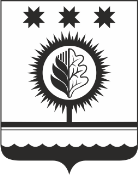 ЧУВАШСКАЯ РЕСПУБЛИКАЧУВАШСКАЯ РЕСПУБЛИКАÇĚМĚРЛЕ МУНИЦИПАЛЛĂОКРУГĔН АДМИНИСТРАЦИЙĚЙЫШĂНУ12.12.2022 1034 № Çěмěрле хулиАДМИНИСТРАЦИЯШУМЕРЛИНСКОГО МУНИЦИПАЛЬНОГО ОКРУГА ПОСТАНОВЛЕНИЕ12.12.2022 № 1034   г. ШумерляАДМИНИСТРАЦИЯШУМЕРЛИНСКОГО МУНИЦИПАЛЬНОГО ОКРУГА ПОСТАНОВЛЕНИЕ12.12.2022 № 1034   г. ШумерляОб утверждении административного регламента администрации Шумерлинского муниципального округа Чувашской Республики по предоставлению муниципальной услуги «Передача и заключение договоров о закреплении муниципального имущества на праве хозяйственного ведения или оперативного управления»№ п/пПризнак заявителя Значения признака заявителя 1.Категория заявителяЮридические лица (муниципальные унитарные предприятия, муниципальные учреждения Шумерлинского муниципального округа Чувашской Республики):1. представители которых обратились от их имени без доверенности, действующие в соответствии с законом, иными правовыми актами и учредительными документами;2. представители которых обратились от их имени по доверенности.2.Цель обращения1. передача и заключение договоров о закреплении муниципального имущества на праве хозяйственного ведения или оперативного управления;2. исправление допущенных опечаток и (или) ошибок в выданных в результате предоставления муниципальной услуги документах.(наименование структурного подразделения, должность, Ф.И.О. должностного лица администрации, на которое подается жалоба)